PENERAPAN METODE DISCOVERY DALAM MENINGKATKAN HASIL BELAJAR SAINS SISWA KELAS III MI BENDILJATI WETAN SUMBERGEMPOL TULUNGAGUNGSKRIPSI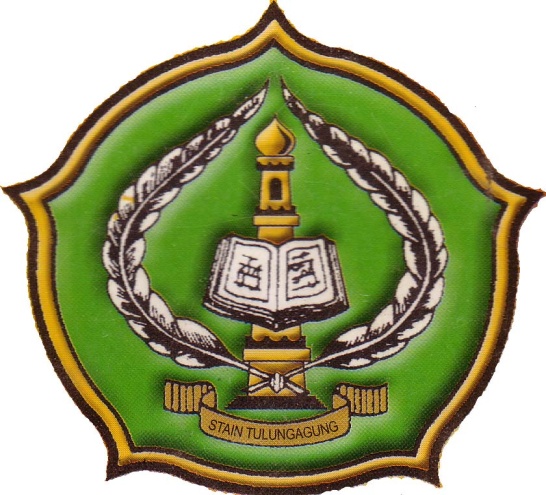 Oleh :ERRY MULIAWATI SEPTIANANIM. 3217083023PROGRAM STUDI PENDIDIKAN GURU MADRASAH IBTIDAIYAH JURUSAN TARBIYAHSEKOLAH TINGGI AGAMA ISLAM NEGERI(STAIN) TULUNGAGUNG2012PENERAPAN METODE DISCOVERY DALAM MENINGKATKAN HASIL BELAJAR SAINS SISWA KELAS III MI BENDILJATI WETAN SUMBERGEMPOL TULUNGAGUNGSKRIPSIDiajukan Kepada Program Studi Pendidikan Guru Madrasah Ibtidaiyah Jurusan Tarbiyah Sekolah Tinggi Agama Islam Negeri Tulungagung Guna Memeperoleh Gelar Sarjana Strata Satu.Oleh :ERRY MULIAWATI SEPTIANANIM. 3217083023PROGRAM STUDI PENDIDIKAN GURU MADRASAH IBTIDAIYAH JURUSAN TARBIYAHSEKOLAH TINGGI AGAMA ISLAM NEGERI(STAIN) TULUNGAGUNGJUNI 2012PERSETUJUAN PEMBIMBINGSkripsi dengan judul “Penerapan Metode Discovery Dalam Meningkatkan Hasil Belajar Sains Siswa Kelas III MI Bendiljati Wetan Sumbergempol Tulungagung” yang ditulis oleh Erry Muliawati Septiana ini telah diperiksa dan disetujui untuk diujikan.Tulungagung, 14 Juni 2011Pembimbing,Muhamad Zaini, MA.NIP. 19711228 199903 1 002PENGESAHANSkripsi dengan judul “Penerapan Metode Discovery dalam Meningkatkan Hasil Belajar Sains Siswa Kelas III MI Bendiljati Wetan Sumbergempol Tulungagung” yang ditulis oleh Erry Muliawati Septiana ini telah dipertahankan di depan Dewan Penguji Skripsi STAIN Tulungagung pada hari Rabu, tanggal 27 Juni 2012, dan dapat diterima sebagai salah satu persyaratan untuk menyelesaikan Program Sarjana Strata Satu dalam Ilmu Pendidikan Islam.Dewan Penguji SkripsiTulungagung, 09 Juli 2012Mengesahkan,STAIN TulungagungKetua,Dr. Maftukhin, M.AgNIP. 19720601200003 1 002	MOTTOArtinya: Bagi manusia ada malaikat-malaikat yang selalu mengikutinya bergiliran, di muka dan di belakangnya, mereka menjaganya atas perintah Allah. Sesungguhnya Allah tidak merobah Keadaan sesuatu kaum sehingga mereka merobah keadaan yang ada pada diri mereka sendiri. dan apabila Allah menghendaki keburukan terhadap sesuatu kaum, Maka tak ada yang dapat menolaknya; dan sekali-kali tak ada pelindung bagi mereka selain Dia. (Q.S. Ar-Rad [13]: 11)HALAMAN PERSEMBAHANDengan rasa syukur kepada Allah SWT, atas segala nikmat dan karunia-Nya skripsi ini ku persembahkan kepada :Kedua orang tuaku Bapak Herry Purwanto dan Ibu Khusnul Hikmah yang telah mendidikku dengan penuh kasih sayang, ketulusan, kesabaran, serta selalu mendoakan dan mendukung setiap langkahku untuk terus berkembang menjadi manusia yang penuh kesabaran.Adikku tersayang Firdaus Rizal Himawanto dan Raudhotus Himawati Faizah yang selalu memberikan keceriaan dalam segala hal dan terima kasih atas kasih sayang serta perhatiannya. Semoga apa yang menjadi harapan kita senantiasa mendapatkan ridha dariNya.Segenap bapak dan ibu dosen Sekolah Tinggi Agama Islam Negeri Tulungagung (STAIN) yang telah ikhlas menyampaikan segala ilmu kepadaku.Teman-temanku: Restu Sofiyan, Rika Zuka, Mbok Ika Sri, Eni Marco-et, Nduk Erly, Keyluvy, Dyah Binatun, Mu’Alim, Nisak, Vinda, Dianizz, Ika Pehla, Dian h.u, Te-Ana,Te-Nikmah dan Te-Rifqa yang selalu ku repotkan, terima kasih untuk semuanya dan teman-teman PGMI A dan teman-teman Al-Catrazz.Almamaterku STAIN Tulungagung yang kubanggakan. KATA PENGANTARPuji syukur alhamdulillah penulis panjatkan ke hadirat Allah atas segala karunianya sehingga laporan penelitian ini dapat terselesaikan. Shalawat dan salam semoga senantiasa abadi tercurahkan kepada Nabi Muhammad dan umatnya.Sehubungan dengan selesainya penulisan skripsi ini maka penulis mengucapakan terima kasih kepada:Bapak Dr.Maftukhin, M.Ag; Ketua STAIN Tulungagung yang telah memberikan izin kepada penulis untuk mengumpulkan data sebagai bahan penulisan laporan penelitian ini.Bapak Abd. Aziz, M.Pd.I; selaku ketua jurusan Tarbiyah STAIN Tulungagung.Bapak Muhamad Zaini, MA selaku Kaprodi sekaligus pembimbing yang juga telah memberikan pengarahan dan koreksi sehingga peneliian dapat diselesaikan sesuai waktu yang direncanakan.Ibu Siti Masruroh, M.Pd.I selaku Kepala Madrasah Ibtidaiyah Bendiljati Wetan Sumbergempol Tulungagung yang telah memberikan izin penelitian di MI tersebut.Semua pihak yang telah membantu terselesaikannya penulisan laporan penelitian ini.Dengan penuh harap semoga jasa kebaikan mereka diterima Allah dan tercatat sebagai ‘amal shalih. Akhirnya, karya ini penulis suguhkan kepada segenap pembaca, dengan harapan adanya saran dan kritik yang bersifat konstruktif demi pengembangan dan perbaikan, serta pengembangan lebih sempurna kajian-kajian pendidikan islam. Semoga karya ini bermanfaat dan mendapat ridha Allah, âmîn.                   Tulungagung, 04 Juni 2012 PenulisErry Muliawati SeptianaDAFTAR ISIDAFTAR GAMBAR DAN TABELGambar dan Tabel	    Hal.DAFTAR LAMPIRANABSTRAKSkripsi dengan judul “Penerapan Metode Discovery dalam Meningkatkan Hasil Belajar Sains Siswa Kelas III MI Bendiljati Wetan Sumbergempol Tulungagung” ini ditulis oleh Erry Muliawati Septiana, NIM. 3217083023, Jurusan Tarbiyah, Program Studi Pendidikan Guru Madrasah Ibtidaiyah (PGMI), STAIN Tulungagung yang dibimbing oleh Muhamad Zaini, MA.Penelitian dalam skripsi ini dilatarbelakangi oleh sebuah fenomena bahwa pengetahuan dan pemahaman siswa tentang Sains hanya bertumpu pada hafalan semata tanta adanya belajar yang bermakna. Siswa dapat mengetahui dengan hafalan bukan dengan pemahaman atas sesuatu yang mereka temukan sendiri dengan bimbingan guru atau lingkungan baik sekolah maupun rumah. Sehingga hasil belajar mata pelajaran Sains siswa di Madrasah Ibtidaiyah Bendiljati Wetan Sumbergempol Tulungagung relatif rendah.Rumusan masalah dalam penulisan skripsi ini adalah (1) Bagaimana penerapan metode discovery pada mata pelajaran Sains siswa kelas III MI Bendiljati Wetan Sumbergempol Tulungagung? (2) Bagaimana peningkatan hasil belajar siswa dengan diterapkannya metode discovery pada mata pelajaran Sains siswa kelas III MI Bendiljati Wetan Sumbergempol Tulungagung? Adapun yang menjadi tujuan penelitian dalam hal ini adalah (1) Untuk mendeskripsikan penerapan metode discovery pada mata pelajaran Sains siswa kelas III MI Bendiljati Wetan Sumbergempol Tulungagung (2) Untuk mendeskripsikan peningkatan hasil belajar siswa dengan diterapkannya metode discovery pada mata pelajaran Sains siswa kelas III MI Bendiljati Wetan Sumbergempol Tulungagung.Dalam penelitian ini digunakan metode dokumentasi, observasi, tes dan wawancara. Dokumentasi digunakan untuk memperoleh data terkait tugas-tugas atau karya siswa. Sedangkan observasi dan tes digunakan untuk menggali data tentang proses pembelajaran siswa serta hasil belajarnya. Wawancara digunakan untuk mengetahui kondisi keadaan siswa.Setelah penulis mengadakan penelitian tindakan kelas dengan menerapkan metode discovery, akhirnya dapat disimpulkan bahwa ada peningkatan hasil belajar siswa pada mata pelajaran Sains pada siswa kelas III MI Bendiljati Wetan Sumbergempol Tulungagung. Hasil hitung hasil belajar siswa pada tes awal rata-rata nilai hasil belajarnya adalah 62,7, setelah mendapat perlakuan yaitu pada siklus 1 rata-rata nilai hasil belajar siswa 70,2 dan persentase ketuntasan belajarnya 30,8% sedangkan pada siklus 2 rata-rata nilai hasil belajar siswa adalah 89,4 dan persentase ketuntasan belajarnya mencapai 100%. Dari data tersebut terlihat bahwa penerapan metode discovery dapat meningkatkan hasil belajar pada mata pelajaran Sains siswa kelas III MI Bendiljati Wetan Sumbergempol Tulungagung.Ketua,Sekretaris,Drs. H. Masduki, M.AgNIP. 19620708199803 1 0015Muhamad Zaini, MA.NIP. 19711228199903 1 002Penguji Utama,Prof. Dr. H. Mujamil, M.AgNIP. 19650301199303 1 003HALAMAN SAMPUL ...............................................................................iHALAMAN JUDUL ..................................................................................iiHALAMAN PERSETUJUAN PEMBIMBING .........................................iiiHALAMAN PENGESAHAN .....................................................................ivHALAMAN MOTTO ......................................................................................vHALAMAN PERSEMBAHAN .......................................................................viHALAMAN PENGANTAR ............................................................................viiDAFTAR ISI ....................................................................................................viiiDAFTAR GAMBAR dan TABEL ................................................................xiiDAFTAR LAMPIRAN ....................................................................................xiiiABSTRAK .......................................................................................................xvBAB I PENDAHULUANLatar Belakang Masalah ...................................................................1Rumusan dan Pemecahan Masalah ..................................................9Tujuan Penelitian ..............................................................................11Manfaat Penelitian ............................................................................11Penegasan Istilah ..............................................................................13Hipotesis Tindakan ...........................................................................17Sistematika Pembahasan ..................................................................17BAB II KAJIAN PUSTAKA Tinjauan Metode Discovery……………………………………….. 19Pengertian Metode Discovery ....................................................19Pembagian Metode Discovery ...................................................21Fungsi Guru dalam Metode Discovery.......................................22Langkah-Langkah Metode Discovery.......................................24Keuntungan dan Kelemahan Metode Discovery……………….25Tinjauan Hasil Belajar ......................................................................27Tinjauan Pembelajaran Sains ...........................................................Konsep Pembelajaran Sains…………………………………….Pengertian Pembelajaran Sains…………………………………Karakteristik Pembelajaran Sains………………………………Fungsi dan Tujuan Pembelajaran Sains………………………...3030333435Penerapan Metode Discovery dalam Meningkatkan Hasil Belajar ..36Penelitian Terdahulu ........................................................................38Paradigma Pemikiran .....................................................................41BAB III METODE PENELITIAN Jenis dan Desain Penelitian ..............................................................Kehadiran Peneliti………………………………………………….4247Lokasi dan Subjek Penelitian ...........................................................48Teknik Pengumpulan Data ...............................................................49Analisis Data ....................................................................................55Indikator Keberhasilan .....................................................................59Prosedur Penelitian ...........................................................................60BAB IV LAPORAN HASIL PENELITIAN Deskripsi Latar Obyek Penelitian Sejarah Singkat Berdirinya MI Bendiljati Wetan .....................64Struktur Organisasai MI Bendiljati Wetan................................68Letak Geografis MI Bendiljati Wetan……...............................68Sarana dan Prasarana MI Bendiljati Wetan ..............................69Keadaan Tenaga Guru MI Bendiljati Wetan ............................Keadaan Siswa MI Bendiljati Wetan………………………….Visi, Misi dan Tujuan MI Bendiljati Wetan…………………... 707172PAPARAN DATAPaparan Data Pra Tindakan .......................................................73Paparan Data Pelaksanaan Tindakan (Siklus I) .........................79Paparan Data Pelaksanaan Tindakan (Siklus II) .......................95TEMUAN PENELITIAN ................................................................111PEMBAHASAN ..............................................................................111BAB V PENUTUPKESIMPULAN ................................................................................113SARAN ............................................................................................114DAFTAR RUJUKAN ......................................................................................116LAMPIRAN-LAMPIRAN ...............................................................................120Gambar3.1Siklus PTK Kemmis dan Taggart ....................................44Tabel4.1Data Sarana dan Prasarana MI Bendiljati Wetan .............69Tabel4.2Keadaan Guru MI Bendiljati Wetan…………................70Tabel4.3Data Keadaan Siswa MI Bendiljati Wetan……………...71Tabel4.4Data Keadaan Siswa Kelas III MI Bendiljati Wetan .......71Tabel4.5Data Skor Tes Awal……………………………..............77Tabel4.6Data Observasi Aktifitas Peneliti Siklus 1………………87Tabel4.7Data Hasil Observasi Aktifitas Siswa Siklus 1 ................91Tabel4.8Data Skor Tes Akhir Siklus 1 ..........................................93Tabel4.9Data Observasi Aktifitas Peneliti Siklus 2 .......................102Tabel4.10Data Hasil Observasi Aktifitas Siswa Siklus 2 ................106Tabel4.11Data Hasil Tes Akhir Siswa Siklus 2 ...............................1081.Lampiran 1 :Tes Awal ......................................................................1202.Lampiran 2:Lembar Kunci Jawaban Tes Awal ...............................1213.Lampiran 3:Rencana Pelaksanaan Pembelajaran Siklus 1 ..............1224.Lampiran 4:Lembar Pengamatan Kelompok Siklus 1......................1335.Lanpiran 5:Tes Formatif Siklus 1 ...................................................1366.Lampiran 6:Lembar Kunci Jawaban Tes Formatif Siklus 1 ............1387.Lampiran 7:Rencana Pelaksanaan Pembelajaran Siklus 2 ..............1398.Lampiran 8:Lembar Pengamatan Kelompok Siklus 2 .....................1459.Lampiran 9:Tes Formatif Siklus 2 ...................................................14710. 11. Lampiran 10Lampiran 11::Lembar Kunci Jawaban Tes Formatif Siklus 2 ............Sampel Hasil Tes Awal dan Tes Formatif Siswa……..14915012.Lampiran 12:Lembar Observasi Peneliti Siklus 1..............................15613.14. 15.Lampiran 13Lampiran 14Lampiran 15:::Lembar Observasi Siswa Siklus 1.................................Lembar Observasi Peneliti Siklus 2..............................Lembar Observasi Siswa Siklus 2.................................16016316716.Lampiran 16:Pedoman Wawancara Guru ..........................................17017.Lampiran 17:Pedoman Wawancara Siswa ........................................17118.Lampiran 18:Foto Pelaksanaan Tindakan .........................................17219.20.21.22.Lampiran 19Lampiran 20Lampiran 21Lampiran 22::::Struktur Organisasi MI Bendiljati Wetan ....................Denah MI Bendiljati Wetan…………………………..Jadwal Pelajaran Kelas III MI Bendiljati Wetan……..Surat Permohonan Bimbingan Skripsi……………….17417517617723.Lampiran 23:Surat Pengantar Penelitian ...........................................17824.25.Lampiran 24Lampiran 25::Surat Keterangan Telah Melakukan Penelitian ............Pernyataan Keaslian Tulisan………………………….17918026.Lampiran 26:Kartu Bimbingan ..........................................................18127.Lampiran 27:Biodata Penulis .............................................................182